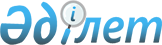 Об утверждении профессионального стандарта "Шерстяное производство"
					
			Утративший силу
			
			
		
					Приказ и.о. Министра индустрии и новых технологий Республики Казахстан от 30 декабря 2013 года № 479. Зарегистрирован в Министерстве юстиции Республики Казахстан 14 мая 2014 года № 9423. Утратил силу приказом Министра индустрии и инфраструктурного развития Республики Казахстан от 30 января 2023 года № 60.
      Сноска. Утратил силу приказом Министра индустрии и инфраструктурного развития РК от 30.01.2023 № 60 (вводится в действие по истечении десяти календарных дней после дня его первого официального опубликования).
      В соответствии с пунктом 3 статьи 138-5 Трудового кодекса Республики Казахстан от 15 мая 2007 года ПРИКАЗЫВАЮ:
      1. Утвердить прилагаемый профессиональный стандарт "Шерстяное производство".
      2. Комитету промышленности Министерства индустрии и новых технологий Республики Казахстан (Касымбеков Б.А.) в установленном законодательством порядке обеспечить:
      1) государственную регистрацию настоящего приказа в Министерстве юстиции Республики Казахстан;
      2) в течение десяти календарных дней после государственной регистрации настоящего приказа в Министерстве юстиции Республики Казахстан направление на официальное опубликование в средствах массовой информации и информационно-правовой системе "Әділет";
      3) размещение настоящего приказа на интернет-ресурсе Министерства индустрии и новых технологий Республики Казахстан.
      3. Контроль за исполнением настоящего приказа оставляю за собой.
      4. Настоящий приказ вводится в действие по истечении десяти календарных дней после дня его первого официального опубликования. Профессиональный стандарт "Шерстяное производство"
1. Общие положения
      1. Профессиональный стандарт "Шерстяное производство" (далее – ПС) определяет требования к уровню квалификации, компетенции, содержанию, качеству и условиям труда, и предназначен для:
      1) выработки единых требований к содержанию профессиональной деятельности;
      2) обновления квалификационных требований, отвечающих современным потребностям рынка труда;
      3) решения широкого круга задач в области управления персоналом;
      4) разработки образовательных стандартов, учебных планов, модульных учебных программ, а также разработки соответствующих учебно-методических материалов;
      5) проведения оценки профессиональной подготовленности и подтверждения соответствия квалификации специалистов.
      2. Основными пользователями ПС являются:
      1) выпускники организаций образования, работники;
      2) руководители и работники организаций, руководители и специалисты подразделений управления персоналом организаций;
      3) специалисты, разрабатывающие образовательные программы;
      4) специалисты в области оценки профессиональной подготовленности и подтверждения соответствия квалификации специалистов.
      3. На основе ПС разрабатываются внутренние, корпоративные стандарты организаций на функциональные модели деятельности, должности, повышение квалификации, аттестацию работников, систему стимулирования труда и другие.
      4. В настоящем ПС применяются следующие термины и определения:
      1) квалификация – готовность работника к качественному выполнению конкретных функций в рамках определенного вида трудовой деятельности;
      2) квалификационный уровень/уровень квалификации – совокупность требований к компетенциям работников, дифференцируемых по параметрам сложности, нестандартности трудовых действий, ответственности и самостоятельности;
      3) предмет труда – предмет, на который направлены действия работника с целью создания продукта при помощи определенных средств труда;
      4) средства труда - средства, используемые работником для преобразования предмета труда из исходного состояния в продукт;
      5) вид трудовой деятельности – составная часть области профессиональной деятельности, сформированная целостным набором трудовых функций и необходимых для их выполнения компетенций;
      6) трудовая функция – набор взаимосвязанных действий, направленных на решение одной или нескольких задач процесса труда;
      7) область профессиональной деятельности – совокупность видов трудовой деятельности отрасли, имеющая общую интеграционную основу (аналогичные или близкие назначение, объекты, технологии, в том числе средства труда) и предполагающая схожий набор трудовых функций и компетенций для их выполнения;
      8) ПС – стандарт, определяющий в конкретной области профессиональной деятельности требования к уровню квалификации, компетенций, содержанию, качеству и условиям труда;
      9) единица ПС – структурный элемент ПС, содержащий развернутую характеристику конкретной трудовой функции, которая является целостной, завершенной, относительно автономной и значимой для данного вида трудовой деятельности;
      10) профессия – род трудовой деятельности, который требует владения комплексом специальных теоретических знаний и практических навыков, приобретенных в результате специальной подготовки, опыта работы;
      11) компетенция – способность применять знания, умения и опыт в трудовой деятельности;
      12) должность – функциональное место в системе организационно-административной иерархии организации;
      13) задача - совокупность действий, связанных с реализацией трудовой функции и достижением результата с использованием конкретных предметов и средств труда;
      14) отрасль – совокупность предприятий и организаций, для которых характерна общность выпускаемой продукции, технологии производства, основных фондов и профессиональных навыков работающих;
      15) отраслевая рамка квалификаций (далее – ОРК) - структурированное описание квалификационных уровней, признаваемых в отрасли;
      16) национальная рамка квалификаций (далее – НРК) – структурированное описание квалификационных уровней, признаваемых на рынке труда;
      17) функциональная карта – структурированное описание трудовых функций и задач, выполняемых работником определенного вида деятельности в рамках той или иной области профессиональной деятельности. 2. Паспорт ПС
      5. Паспорт ПС определяет следующее:
      1) вид экономической деятельности (область профессиональной деятельности): ГК РК 03-2007 "13.20 Производство текстильных изделий. Шерстяное производство".
      2) основная цель вида экономической (области профессиональной) деятельности: Организация первичной обработки шерсти в шерстяном производстве. ПС устанавливает в области профессиональной деятельности "Шерстяное производство" требования к содержанию, качеству, условиям труда, квалификации и компетенции работников на этапе первичной обработки шерсти.
      3) виды трудовой деятельности, профессии, квалификационные уровни указаны в приложении 1 к настоящему профессиональному стандарту. Требования стандарта относятся к следующим профессиям в данной области: оператор шерстомойного агрегата, лаборант, техник-технолог. 3. Карточки видов трудовой деятельности (профессии)
"Оператор шерстомойного агрегата"
      6. Карточка вида трудовой деятельности (профессии) содержит:
      1) квалификационный уровень по ОРК – 2-4
      2) возможные наименования должностей: Мойщик шерсти.
      3) профессия "Оператор шерстомойного агрегата" обязывает субъекта знать и уметь выполнять задачи, связанные с реализацией основной функции: ведение процесса первичной обработки шерсти. Связь с действующими нормативными документами указана в таблице 1 приложения 2 к настоящему ПС.
      4) требования к условиям труда, образованию и опыту работы оператора шерстомойного агрегата приведены в таблице 2 приложения 2 к настоящему профессиональному стандарту.
      5) перечень единиц ПС указан в таблице 3 приложения 2 к настоящему ПС.
      6) функциональная карта, описывающая единицы ПС, трудовые действия, выполняемые оператором шерстомойного агрегата, и требования к компетенциям приведены в таблице 4 приложения 2 к настоящему ПС.
      7) требования к компетенциям оператора шерстомойного агрегата указаны в таблице 5 приложения 2 к настоящему ПС. 4. Карточки видов трудовой деятельности (профессии)
"Техник-технолог"
      7. Карточка вида трудовой деятельности (профессии) содержит:
      1) квалификационный уровень по ОРК – 4-5
      2) возможные наименования должностей: Мастер
      3) профессия "техник-технолог" обязывает субъекта знать и уметь выполнять задачи, связанные с организацией процесса первичной обработки шерсти, обеспечения качества продукции, производительности труда и оборудования. Связь с действующими нормативными документами указана в таблице 1 приложения 3 к настоящему ПС.
      4) требования к условиям труда, образованию и опыту работы техника-технолога приведены в таблице 2 приложения 3 к настоящему ПС.
      5) перечень единиц ПС указан в таблице 3 приложения 3 к настоящему ПС.
      6) функциональная карта, описывающая единицы ПС, трудовые действия, выполняемые техником-технологом и требования к компетенциям приведены в таблице 4 приложения 3 к настоящему ПС.
      7) требования к компетенциям техника-технолога указаны в таблице 5 приложения 3 к настоящему ПС. 5. Виды сертификатов, выдаваемых на основе настоящего
профессионального стандарта
      8. Организациями в области оценки профессиональной подготовленности и подтверждения соответствия квалификации специалистов выдаются сертификаты на основе настоящего профессионального стандарта.
      9. Виды сертификатов, выдаваемые на основе настоящего профессионального стандарта, определяются в соответствии с перечнем единиц профессионального стандарта, освоение которых необходимо для получения сертификата, предусмотренным в таблице 3 приложений 2, 3, 4 настоящего профессионального стандарта. 6. Разработчики, лист согласования, экспертиза и регистрация
профессионального стандарта
      10. Разработчиком ПС является Министерство индустрии и новых технологий Республики Казахстан.
      11. Лист согласования, экспертиза и регистрация ПС приведены в приложении 4 к настоящему ПС.
      Виды деятельности, профессии, квалификационные уровни
      Связь с действующими нормативными документами
      Таблица 2            
      Требования к условиям труда, образованию и опыту работы
      Таблица 3            
      Перечень единиц ПС (трудовых функций профессии)
      Таблица 4            
                  Описание единиц ПС (функциональная карта)
      Таблица 5            
      Связь с действующими нормативными документами
      Таблица 2            
      Требования к условиям труда, образованию и опыту работы
      Таблица 3            
                    Перечень трудовых функций профессии
      Таблица 4            
                   Описание единиц ПС (функциональная карта)
      Таблица 5              Лист согласования
      Настоящий профессиональный стандарт зарегистрирован в
      ____________________________________________________________________.
      Профессиональный стандарт внесен в Реестр профессиональных стандартов рег. № ______________.
      Письмо (протокол) № ___________ Дата____________
					© 2012. РГП на ПХВ «Институт законодательства и правовой информации Республики Казахстан» Министерства юстиции Республики Казахстан
				
Исполняющий обязанности
Министра индустрии и новых технологий
Республики Казахстан
А. Рау
"СОГЛАСОВАНО"
Министр труда и социальной
защиты населения
Республики Казахстан
___________ Т. Дуйсенова
7 апреля 2014 годУтвержден
приказом
исполняющего обязанности
Министра индустрии и новых
технологий Республики Казахстан
от 30 декабря 2013 № 479Приложение 1
к профессиональному стандарту
"Шерстяное производство"
№
п/п
Наименование вида трудовой деятельности
Наименование профессии с учетом тенденций рынка труда
Наименование профессии согласно государственному классификатору занятий РК (ГК РК 01-2005)
Квалификационный уровень отраслевой рамки квалификации 
1.
Мойка и сушка шерсти на шерстомойном агрегате
Оператор шерстомойного агрегата
Мойщик шерсти (шерстяное производство)
2-4
2.
Организация и контроль первичной обработки шерсти
Техник-технолог
Техник-технолог
4Приложение 2
к профессиональному стандарту
"Шерстяное производство"
Таблица 1
Государственный классификатор занятий Республики Казахстан (ГКЗ)
Государственный классификатор занятий Республики Казахстан (ГКЗ)
Базовая группа
7431 Рабочие, занятые изготовлением волокна в хлопчатобумажном, льняном, шелкомотальном, шерстяном, пенькоджутовом производствах и в производстве ваты
Единый тарифно-квалификационный справочник работ и профессий рабочих (ЕТКС)
Единый тарифно-квалификационный справочник работ и профессий рабочих (ЕТКС)
Выпуск, раздел ЕТКС
Выпуск 44, раздел "Шерстяное производство"
Профессия по ЕТКС
Мойщик шерсти
Квалификационный уровень отраслевой рамки квалификации (ОРК)
Разряды по ЕТКС
3
3-4
4
5
Возможные места работы по профессии (предприятия, организации)
Возможные места работы по профессии (предприятия, организации)
Предприятия первичной обработки шерсти, валяльно-войлочное производство.
Предприятия первичной обработки шерсти, валяльно-войлочное производство.
Вредные и опасные факторы, условия труда
Вредные и опасные факторы, условия труда
Вращающиеся части машин и механизмов, электрооборудование, теплогенераторы, пар
Вращающиеся части машин и механизмов, электрооборудование, теплогенераторы, пар
Особые условия допуска к работе
Особые условия допуска к работе
Отсутствие медицинских противопоказаний и прохождение инструктажа по технике безопасности.
Отсутствие медицинских противопоказаний и прохождение инструктажа по технике безопасности.
Квалификационный
уровень ОРК
Уровень профессионального образования и обучения
Уровень профессионального образования и обучения
Требуемый опыт работы
3
Курсы на базе организации образования по программам профессиональной подготовки до одного года или обучение на предприятии при наличии общего среднего образования или технического и профессионального образования на базе основного среднего образования или общего среднего образования без практического опыта.
Курсы на базе организации образования по программам профессиональной подготовки до одного года или обучение на предприятии при наличии общего среднего образования или технического и профессионального образования на базе основного среднего образования или общего среднего образования без практического опыта.
Не требуется
4
Техническое или профессиональное образование на базе общего среднего образования.
Техническое или профессиональное образование на базе общего среднего образования.
Не менее 3 лет на
3 уровне
Шифр
трудовой функции
Наименование трудовой функции
Ф 1
Подготовка сырья, материалов, оборудования, моющих растворов для ведения процесса мойки шерсти
Ф 2
Ведение процесса рыхления, трепания, замачивания, мойки, прополаскивания, сушки шерсти.
Ф 3
Уход за оборудованием и рабочим местом
Шифр трудовой функции
Предметы
труда
Средства
труда
Задачи
(трудовые действия)
Ф 1
Немытая шерсть
Пневмотранспорт, конвейер, питатель
З 1.1: Загрузка питателя немытой шерстью
Ф 1
Немытая шерсть
Барки, моющие растворы
З 1.2: Подготовка барок к процессу мойки и прополаскивания шерсти 
Ф 1
Моющий раствор
Химические материалы
З 1.3: Приготовление моющего раствора.
Ф 1
Сушильная машина
Параметры сушки, требования к влажности выходящего продукта
З 1.4: Подготовка сушильной секции к сушке шерсти
Ф 2
Немытая шерсть
Трепальная машина
З 2.1: Ведение процесса рыхления и трепания немытой шерсти
Ф 2
Немытая шерсть
Барки
З 2.2: Ведение процесса мойки, отжима и прополаскивания шерсти
Ф 2
Мытая шерсть
Сушильная машина
З 2.3: Ведение процесса сушки мытой шерсти
Ф 3
Узлы и механизмы оборудования, поверхность рабочего места
Правила и графики ухода за оборудованием, правила приемки и сдачи смены, правила техники безопасности,
З 3.1: Чистка оборудования, уборка рабочего места
Ф 3
Расходы сырья, материалов, объемы изготовленной продукции
Журналы, документация, правила ведения
З 3.2: Ведение учета сырья, материалов, изготовленной продукции, ведение принятой документации
Требования к компетенциям оператора шерстомойного агрегата 3-го уровня ОРК
Требования к компетенциям оператора шерстомойного агрегата 3-го уровня ОРК
Требования к компетенциям оператора шерстомойного агрегата 3-го уровня ОРК
Требования к компетенциям оператора шерстомойного агрегата 3-го уровня ОРК
Шифр задачи
Личностные и
профессиональные компетенции
Умения и
навыки
Знания
З 1.4
Самостоятельность: осуществление самостоятельной работы в типовых ситуациях и под руководством в сложных ситуациях профессиональной деятельности, самостоятельная организация обучения.
Ответственность: за результаты выполнения работ, за свою безопасность и безопасность других, за выполнение требований по защите окружающей среды и противопожарной безопасности.
Сложность: решение типовых практических задач, выбор способа действий из известных на основе знаний и практического опыта. Подготовка сушильного оборудования к работе - разогрев, установка параметров
Настройка и запуск работы сушильной машины, установка утвержденных параметров
Устройство, принцип работы сушильной машины, параметры сушки, требования к влажности выходящего продукта
З 2.1 
Самостоятельность: осуществление самостоятельной работы в типовых ситуациях и под руководством в сложных ситуациях профессиональной деятельности, самостоятельная организация обучения.
Ответственность: за результаты выполнения работ, за свою безопасность и безопасность других, за выполнение требований по защите окружающей среды и противопожарной безопасности.
Сложность: решение типовых практических задач, выбор способа действий из известных на основе знаний и практического опыта. Ведение технологического процесса рыхления и трепания немытой шерсти
Управление трепальной машине, определение степенью рыхления и засоренности шерсти
Технологический режим, устройство и принцип работы трепальной машины, настройку приборов или компьютера на заданный режим
З 3.1 
Самостоятельность: осуществление самостоятельной работы в типовых ситуациях и под руководством в сложных ситуациях профессиональной деятельности, самостоятельная организация обучения.
Ответственность: за результаты выполнения работ, за свою безопасность и безопасность других, за выполнение требований по защите окружающей среды и противопожарной безопасности.
Сложность: решение типовых практических задач, выбор способа действий из известных на основе знаний и практического опыта. Приемка-сдача смены, чистка закрепленного оборудования и уборка рабочего места
Чистка узлов и механизмов оборудования, удаления сора из камер сбора, промывки агрегатов, систем, коммуникаций, рабочих органов
Правила и графики ухода за оборудованием, правила приемки и сдачи смены, правила техники безопасности, противопожарной безопасности правила внутреннего распорядка
З 3.2
Самостоятельность: осуществление самостоятельной работы в типовых ситуациях и под руководством в сложных ситуациях профессиональной деятельности, самостоятельная организация обучения.
Ответственность: за результаты выполнения работ, за свою безопасность и безопасность других, за выполнение требований по защите окружающей среды и противопожарной безопасности.
Сложность: решение типовых практических задач, выбор способа действий из известных на основе знаний и практического опыта. Ведение учета сырья, готовой продукции, ведение принятой документации
Ведение учета и оформление документации
Нормы расхода сырья, материалов, фурнитуры, правила ведения документации
Требования к компетенциям оператора шерстомойного агрегата 4-го уровня ОРК
Требования к компетенциям оператора шерстомойного агрегата 4-го уровня ОРК
Требования к компетенциям оператора шерстомойного агрегата 4-го уровня ОРК
Требования к компетенциям оператора шерстомойного агрегата 4-го уровня ОРК
Шифр задачи
Личностные и
профессиональные компетенции
Умения и
навыки
Знания
З 1.3 
Самостоятельность: работа под руководством при наличии некоторой самостоятельности в знакомых ситуациях, обучение под руководством.
Ответственность: за результаты выполнения простых заданий, за свою безопасность и безопасность других, за выполнение требований по защите окружающей среды и противопожарную безопасность.
Сложность: решение простых типовых задач. Подготовка барок к процессу мойки и прополаскивания шерсти, наполнение их моющим раствором, установка на пульте утвержденных параметров.
Настройка и запуск химстанции приготовления моющих растворов, приготовление моющих растворов в соответствии с утвержденным режимом и рецептом. Анализ растворов с помощью индикаторов
Устройство, принцип работы химстанции, параметры и свойства моющего раствора, нормы расхода химических материалов
З 2.2
Самостоятельность: исполнительско-управленческая деятельность по реализации задач под руководством, предусматривающая самостоятельное определение задач, организацию и контроль реализации ее подчиненными работниками.
Ответственность: за результаты при реализации нормы, за свою безопасность и безопасность других, за выполнение требований по защите окружающей среды и противопожарной безопасности.
Сложность: решение различных типовых практических задач, требующих самостоятельного анализа рабочих ситуаций. Ведение основного технологического процесса – мойки и прополаскивания шерсти, контроль качества полуфабрикатов, технологических процессов и готовой продукции, наставническая работа в коллективе.
Управление моечными барками агрегата, поддержание противотока моющего раствора и воды, наблюдение за исправностью регулирующих устройств, удаление минеральные и органические примеси, получение ланолин, утилизация отходов
Технология первичной обработки шерсти, технологический режим, устройство и принцип работы шерстомойного агрегата, настройки приборов или компьютера на заданный режим мойки шерсти, требования к качеству мытой шерсти, контролировать качество шерсти на основе лабораторных анализов
З 2.3 
Самостоятельность: исполнительско-управленческая деятельность по реализации задач под руководством, предусматривающая самостоятельное определение задач, организацию и контроль реализации ее подчиненными работниками.
Ответственность: за результаты при реализации нормы, за свою безопасность и безопасность других, за выполнение требований по защите окружающей среды и противопожарной безопасности.
Сложность: решение различных типовых практических задач, требующих самостоятельного анализа рабочих ситуаций. Ведение технологического процесса сушки мытой шерсти. Наставническая работа в коллективе.
Управление сушильной машиной, поддержание требуемых параметров сушки
Устройство и принцип работы сушильной машины, требования к качеству мытой шерсти, методы регулирования параметров сушки, в том числе методы энергосбереженияПриложение 3
к профессиональному стандарту
"Шерстяное производство"
Таблица 1
Государственный классификатор занятий Республики Казахстан (ГКЗ)
Государственный классификатор занятий Республики Казахстан (ГКЗ)
Базовая группа
3111 Техник-технолог
Единый тарифно-квалификационный справочник работ и профессий рабочих (ЕТКС)
Единый тарифно-квалификационный справочник работ и профессий рабочих (ЕТКС)
Выпуск, раздел ЕТКС
Выпуск 44, раздел "Шерстяное производство" Утвержден приказом Министра труда и социальной защиты населения Республики Казахстан от "26" февраля 2013 года № 73-ө-м 
Профессия по ЕТКС
Техник-технолог
Квалификационный уровень отраслевой рамки квалификации (ОРК)
Разряды по ЕТКС
4
4-5
5
6-8
Возможные места работы по профессии (предприятия, организации)
Возможные места работы по профессии (предприятия, организации)
Предприятия по первичной обработке шерсти
Предприятия по первичной обработке шерсти
Вредные и опасные условия труда
Вредные и опасные условия труда
Вращающиеся части машин и механизмов, электрооборудование, пар.
Вращающиеся части машин и механизмов, электрооборудование, пар.
Особые условия допуска к работе
Особые условия допуска к работе
Отсутствие медицинских противопоказаний и прохождение инструктажа по технике безопасности.
Отсутствие медицинских противопоказаний и прохождение инструктажа по технике безопасности.
Квалификационный
уровень ОРК
Уровень профессионального
образования и обучения
Уровень профессионального
образования и обучения
Требуемый опыт работы
4
Техническое или профессиональное образование
Техническое или профессиональное образование
-
Шифр
трудовой функции
Наименование трудовой функции (единицы профессионального стандарта)
Ф 1
Производственно-технологическая
Ф 2
Организационно-управленческая
Ф 3
Опытно-экспериментальная
Шифр трудовой функции
Предметы труда
Средства труда
Задачи
(трудовые действия)
Ф 1
Технологические карты и схемы производств
Правила и требования разработки технологической (технической) документации,
З 1.1: Разработка технологической (технической) документации, оптимальных режимов работы, графиков ухода за оборудованием, рецептов моющих растворов и режимов их приготовления.
Ф 1
Производственная дисциплина, промышленная санитария, температурно-влажностного режим помещения
Методы и виды контроля
З 1.2: Контроль за соблюдением технологической и производственной дисциплины, культуры производства, промышленной санитарии, температурно-влажностного режима помещения
Ф 1
Сырье, материалы готовая продукция, моющие растворы
Методы и виды контроля качества
З 1.3: Осуществление проверки качества сырья и материалов, готовой продукции, моющих растворов
Ф 1
Технологическое оборудование
Методы и виды контроля
З 1.4: Контроль за эксплуатацией технологического оборудования, соблюдением установленных параметров, соблюдением графика профилактики, ремонта, чистки оборудования
Ф 2
Заказ, цели, производственные задачи
Организационно-управленческие инструменты
З 2.1: Организация работы коллектива исполнителей, планирование и организация производственных работ, выбор оптимальных решений при планировании работ, Установление технически обоснованных норм времени выработки, зоны обслуживания
Ф 2
Технологические параметры участков производства
Методы и виды контроля качества
З 2.2: Контроль количества и качества выпускаемой продукции на всех участках производства, участие в оценке экономической эффективности технологических процессов, разработке мер по ее повышению.
Ф 2
Технологические параметры участков производства
Средства, правила техники безопасности и противопожарной безопасности
З 2.3: Обеспечение техники безопасности и противопожарной безопасности на всех участках производства
Ф 2
Трудности в производственном процессе, недостаточность компетенций
Методы и способы повышения квалификации
З 2.4: Организация повышения квалификации рабочих на всех участков производства, их овладение новой техникой и технологией
Ф 3
Новое технологическое оборудование
Методы, режимы испытания
З 3.1: Испытание нового технологического оборудования, новых режимов, препаратов и параметров на всех этапах производства.
Ф 3
Новое технологическое оборудование
Методы, режимы испытания
З 3.2: Проведение экспериментальных работ по внедрению новых, в том числе ресурсосберегающих, технологий, нового оборудования
Ф 3
Трудности в производственном процессе, недостаточность компетенций
Методы и способы новаторской и рационализаторской работы
З 3.3: Организация новаторской и рационализаторской работы в коллективе
Требования к компетенциям техника-технолога 4-го уровня ОРК
Требования к компетенциям техника-технолога 4-го уровня ОРК
Требования к компетенциям техника-технолога 4-го уровня ОРК
Требования к компетенциям техника-технолога 4-го уровня ОРК
Шифр задачи
Личностные и
профессиональные
компетенции
Умения и
навыки
Знания
З 1.1
Самостоятельность: исполнительско-управленческая деятельность по реализации задач под руководством, предусматривающая самостоятельное определение задач, организацию и контроль реализации ее подчиненными работниками.
Ответственность: за результаты при реализации нормы, за свою безопасность и безопасность других, за выполнение требований по защите окружающей среды и противопожарной безопасности.
Сложность: решение различных типовых практических задач, требующих самостоятельного анализа рабочих ситуаций. Разработка технологической (технической) документации, оптимальных режимов работы, графиков ухода за оборудованием, рецептов моющих растворов и режимов их приготовления 
Разработка документации, построение графиков
Основы организации деятельности предприятия и управления им, технологию первичной обработки шерсти, правила технической эксплуатации оборудования
З 1.2
Самостоятельность: исполнительско-управленческая деятельность по реализации задач под руководством, предусматривающая самостоятельное определение задач, организацию и контроль реализации ее подчиненными работниками.
Ответственность: за результаты при реализации нормы, за свою безопасность и безопасность других, за выполнение требований по защите окружающей среды и противопожарной безопасности.
Сложность: решение различных типовых практических задач, требующих самостоятельного анализа рабочих ситуаций. Контроль за соблюдением технологической и производственной дисциплины, культуры производства, промышленной санитарии, температурно-влажностного режима помещения
Технический контроль производства
Действующие стандарты, технические условия, технологические режимы, правила технической эксплуатации предприятий
З 1.3
Самостоятельность: исполнительско-управленческая деятельность по реализации задач под руководством, предусматривающая самостоятельное определение задач, организацию и контроль реализации ее подчиненными работниками.
Ответственность: за результаты при реализации нормы, за свою безопасность и безопасность других, за выполнение требований по защите окружающей среды и противопожарной безопасности.
Сложность: решение различных типовых практических задач, требующих самостоятельного анализа рабочих ситуаций. Осуществление проверки качества сырья и материалов, готовой продукции, моющих растворов
Определять несоответствие сырья, материалов, готовой продукции визуально и на основе лабораторного анализа
Физико-механические и химические свойства шерсти, морфологию волокон, их качественные характеристики, топографию руна, причины несоответствий и методы устранений, стандарты, инструкции по качеству, методы классировки шерсти, виды и степень засоренности, зажиренности шерсти
З 1.4
Самостоятельность: исполнительско-управленческая деятельность по реализации задач под руководством, предусматривающая самостоятельное определение задач, организацию и контроль реализации ее подчиненными работниками.
Ответственность: за результаты при реализации нормы, за свою безопасность и безопасность других, за выполнение требований по защите окружающей среды и противопожарной безопасности.
Сложность: решение различных типовых практических задач, требующих самостоятельного анализа рабочих ситуаций. Контроль за эксплуатацией технологического оборудования, соблюдением установленных параметров, соблюдением графика профилактики, ремонта, чистки оборудования
Анализировать и оценивать состояние оборудования
Устройство и правила эксплуатации оборудования, правила ухода за ним
З 2.1
Самостоятельность: исполнительско-управленческая деятельность по реализации задач под руководством, предусматривающая самостоятельное определение задач, организацию и контроль реализации ее подчиненными работниками.
Ответственность: за результаты при реализации нормы, за свою безопасность и безопасность других, за выполнение требований по защите окружающей среды и противопожарной безопасности.
Сложность: решение различных типовых практических задач, требующих самостоятельного анализа рабочих ситуаций. Организация работы коллектива исполнителей, планирование и организация производственных работ, выбор оптимальных решений при планировании работ, Установление технически обоснованных норм времени выработки, зоны обслуживания
Использовать современные программные и технические средства информационных технологий, передовой международный опыт
Организацию производства, экономику, нормирование труда
З 2.2
Самостоятельность: исполнительско-управленческая деятельность по реализации задач под руководством, предусматривающая самостоятельное определение задач, организацию и контроль реализации ее подчиненными работниками.
Ответственность: за результаты при реализации нормы, за свою безопасность и безопасность других, за выполнение требований по защите окружающей среды и противопожарной безопасности.
Сложность: решение различных типовых практических задач, требующих самостоятельного анализа рабочих ситуаций. Контроль количества и качества выпускаемой продукции на всех участках производства, участие в оценке экономической эффективности технологических процессов, разработке мер по ее повышению
Определять качество выпускаемой продукции
Стандарты, инструкции, методы расчета производительности оборудования и выработки продукции
З 2.3
Самостоятельность: исполнительско-управленческая деятельность по реализации задач под руководством, предусматривающая самостоятельное определение задач, организацию и контроль реализации ее подчиненными работниками.
Ответственность: за результаты при реализации нормы, за свою безопасность и безопасность других, за выполнение требований по защите окружающей среды и противопожарной безопасности.
Сложность: решение различных типовых практических задач, требующих самостоятельного анализа рабочих ситуаций. Обеспечение техники безопасности и противопожарной безопасности на всех участках производства
Анализировать и оценивать состояние техники безопасности и противопожарной защиты на производственном участке, принимать меры по их обеспечению
Правила и нормы охраны труда, техники безопасности, промышленной санитарии и противопожарной защиты, системы автоматического управления технологическим оборудованием
З 2.4
Самостоятельность: исполнительско-управленческая деятельность по реализации задач под руководством, предусматривающая самостоятельное определение задач, организацию и контроль реализации ее подчиненными работниками.
Ответственность: за результаты при реализации нормы, за свою безопасность и безопасность других, за выполнение требований по защите окружающей среды и противопожарной безопасности.
Сложность: решение различных типовых практических задач, требующих самостоятельного анализа рабочих ситуаций. Организация повышения квалификации рабочих на всех участков производства, их овладевание новой техникой и технологией.
Проведение обучения рабочих основам профессии, ведение семинаров, курсов, составление программ обучения
Методики и программы обучения в рамках профессий своего производстваПриложение 4
к профессиональному стандарту
"Шерстяное производство"
Название организации
Дата согласования
1. Министерство труда и социальной защиты населения Республики Казахстан
№ 04-3-1-16/16973 от 19 декабря 2013 года 